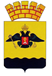 АДМИНИСТРАЦИЯ МУНИЦИПАЛЬНОГО ОБРАЗОВАНИЯ ГОРОД НОВОРОССИЙСКПОСТАНОВЛЕНИЕ_________________						                                    №_____________ г. Новороссийск О внесении изменений в постановление администрации муниципального образования город Новороссийск от 4 марта 2019 года № 820 «Об оплате труда работников исполнительных органов муниципального образования город Новороссийск, замещающих должности, не отнесенные к должностям муниципальной службы» В соответствии со статьями 7 и 47 Федерального закона от 6 октября 2003 года № 131-ФЗ «Об общих принципах организации местного самоуправления в Российской Федерации», в целях упорядочения оплаты труда работников исполнительных органов муниципального образования город Новороссийск, замещающих должности, не являющиеся должностями муниципальной службы, руководствуясь статьей 34 Устава муниципального образования город Новороссийск, п о с т а н о в л я ю:1. Внести изменения в постановление администрации муниципального образования город Новороссийск от 4 марта 2019 года № 820 «Об оплате труда работников исполнительных органов муниципального образования город Новороссийск, замещающих должности, не отнесенные к должностям муниципальной службы»:1.1. Приложение № 1 «Положение об оплате труда работников исполнительных органов муниципального образования город Новороссийск, замещающих должности, не отнесенные к должностям муниципальной службы» дополнить подпунктом 2.17.  следующего содержания:«2.17. В отдельных случаях, на основании правовых актов органов местного самоуправления муниципального образования город Новороссийск, работникам исполнительных органов муниципального образования город Новороссийск, замещающих должности, не отнесенные к должностям муниципальной службы может быть выплачена иная дополнительная выплата, не входящая в фонд оплаты труда, в пределах норматива расходов на содержание органов местного самоуправления, установленного постановлением главы администрации (губернатора) Краснодарского края от 29 июля 2008 года № 724 «О нормативах формирования расходов на оплату труда депутатов, выборных должностных лиц местного самоуправления, осуществляющих свои полномочия на постоянной основе, муниципальных служащих и содержание органов местного самоуправления муниципальных образований Краснодарского края.».  3. Отделу информационной политики и средств массовой информации администрации муниципального образования город Новороссийск» опубликовать настоящее постановление «О внесении изменений в постановление администрации муниципального образования город Новороссийск от 4 марта 2019 года № 820 «Об оплате труда работников исполнительных органов муниципального образования город Новороссийск, замещающих должности, не отнесенные к должностям муниципальной службы» в печатном бюллетене «Вестник муниципального образования город Новороссийск» и разместить на официальном сайте администрации и городской Думы муниципального образования город Новороссийск.  4. Контроль за выполнением настоящего постановления возложить на заместителя главы муниципального образования Э.А. Кальченко.  5. Настоящее постановление вступает в силу со дня его официального опубликования.Глава муниципального образования					     А.В. Кравченко